Secteur Enfance : 02.97.36.39.16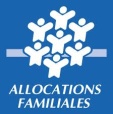 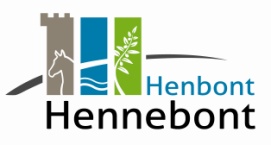 servicescolaire@mairie-hennebont.frCentre Socioculturel – 15, rue Gabriel PériPREVISIONNEL DE PRESENCEGARDERIES PERISCOLAIRES MUNICIPALESUn dossier d’inscription doit être complété avant la 1ère présence de l’enfant en garderie.Il comprend une fiche de liaison et un prévisionnel.Imprimés à remettre OBLIGATOIREMENTaux agents d’animation de la garderie.ECOLE PUBLIQUE : …………………………………………………………………….Classe : ……………………………………………………………………………………Nom – Prénom de l’enfant : …………………………………………………………...Nom – Prénom du responsable légal : ……………………………………………...Adresse : ………………………………………………………………………………….CP – Ville : ………………………………………………………………………………..Tél. père/tuteur : ……………………… Tél. mère/tutrice : …………………………Personnes à prévenir en cas d’empêchement des parents (nom, tél.) : ……………………………………………………………………………………..............……………………………………………………………………………………..............Préciser l’allergie / problème de santé de votre enfant (alimentaire, asthme…) : ………….............................................................................................(fournir le certificat de l’allergologue avec le Projet d’Accueil Individualisé)Horaires :Garderie matin : de 7h30 à 8h45  Garderie soir : de 16h30 à 19h00Tarif sur la base d’un forfait, en fonction du quotient familial CAF de la famille.Prévisionnel d’inscriptiondes garderies du matin et du soirNOVEMBRE – DECEMBRE 2018Afin d’organiser au mieux les garderies périscolaires des écoles publiques d’Hennebont (encadrement, sorties, goûters…), merci de bien vouloir inscrire votre enfant en cochant les cases ci-dessous.Possibilité d’annuler ou de rajouter, en appelant la garderie concernée (les numéros de téléphone sont affichés sur la porte de chaque garderie).Secteur Enfance : 02.97.36.39.16servicescolaire@mairie-hennebont.frCentre Socioculturel – 15, rue Gabriel PériPREVISIONNEL DE PRESENCEGARDERIES PERISCOLAIRES MUNICIPALESUn dossier d’inscription doit être complété avant la 1ère présence de l’enfant en garderie.Il comprend une fiche de liaison et un prévisionnel.Imprimés à remettre OBLIGATOIREMENTaux agents d’animation de la garderie.ECOLE PUBLIQUE : …………………………………………………………………….Classe : ……………………………………………………………………………………Nom – Prénom de l’enfant : …………………………………………………………...Nom – Prénom du responsable légal : ……………………………………………...Adresse : ………………………………………………………………………………….CP – Ville : ………………………………………………………………………………..Tél. père/tuteur : ……………………… Tél. mère/tutrice : …………………………Personnes à prévenir en cas d’empêchement des parents (nom, tél.) : ……………………………………………………………………………………..............……………………………………………………………………………………..............Préciser l’allergie / problème de santé de votre enfant (alimentaire, asthme…) : ………….............................................................................................(fournir le certificat de l’allergologue avec le Projet d’Accueil Individualisé)Horaires :Garderie matin : de 7h30 à 8h45  Garderie soir : de 16h30 à 19h00Tarif sur la base d’un forfait, en fonction du quotient familial CAF de la famille.Prévisionnel d’inscriptiondes garderies du matin et du soirNOVEMBRE – DECEMBRE 2018Afin d’organiser au mieux les garderies périscolaires des écoles publiques d’Hennebont (encadrement, sorties, goûters…), merci de bien vouloir inscrire votre enfant en cochant les cases ci-dessous.Possibilité d’annuler ou de rajouter, en appelant la garderie concernée (les numéros de téléphone sont affichés sur la porte de chaque garderie).Lun 05/11Mar 06/11Jeu 08/11Ven 09/11MatinSoirLun 12/11Mar 13/11Jeu 15/11Ven 16/11MatinSoirLun 19/11Mar 20/11Jeu 22/11Ven 23/11MatinSoirLun 26/11Mar 27/11Jeu 29/11Ven 30/11MatinSoirLun 03/12Mar 04/12Jeu 06/12Ven 07/12MatinSoirLun 10/12Mar 11/12Jeu 13/12Ven 14/12MatinSoirLun 17/12Mar 18/12Jeu 20/12Ven 21/12MatinSoirLun 05/11Mar 06/11Jeu 08/11Ven 09/11MatinSoirLun 12/11Mar 13/11Jeu 15/11Ven 16/11MatinSoirLun 19/11Mar 20/11Jeu 22/11Ven 23/11MatinSoirLun 26/11Mar 27/11Jeu 29/11Ven 30/11MatinSoirLun 03/12Mar 04/12Jeu 06/12Ven 07/12MatinSoirLun 10/12Mar 11/12Jeu 13/12Ven 14/12MatinSoirLun 17/12Mar 18/12Jeu 20/12Ven 21/12MatinSoir